Opdrachten makenMaak op je laptop een mapje met de naam van het project aan.Sla het document op in het mapje ‘Geloven’ met als naam: 'Werkboek'Dit document lever je aan het einde van het project digitaal inSamenvatting makenMaak een samenvatting van de belangrijkste informatie op deze website.Je mag dit schrijven in een schriftje of map, maar ook in WORD op de laptop maken.Het WORD document sla je op in het mapje ‘Geloven’ wat je hebt aangemaaktvoor de opdrachten van dit project.Een samenvatting kun je op veel verschillende manieren maken:een woordweb per onderwerp met daarbij de nodige info en plaatjes;puntsgewijs de belangrijkste info onder elkaar schrijven;werken met tekeningen waarbij je het een en ander uitlegt;enz.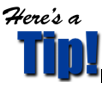 Lees steeds een alinea en haal daar de informatie uit die jij belangrijk vindt.Werk duidelijk per onderwerpKoppel info aan elkaarWerk met pijltjes, blokjes, kleur enzMaak je samenvatting prettig om naar te kijken, dat leert fijnerStappenplan Samenvatting makenStap 1 Lees de tekst eerst goed doorLees een korte tekst in één keer door.Kies er bij lange teksten voor om het in delen te lezen en samen te vatten,bijvoorbeeld per hoofdstuk of paragraaf.Lees steeds één alinea of bekijk één filmpje.Houd steeds de indeling van de website in de gaten en hou die zelf ook aan.Stap 2 VoorbereidenVerzamel de belangrijkste informatie.Zoek de kernzinnen van de tekst, deze staan meestal aan het begin of einde van een alinea.Kijk ook goed naar plaatjes, schema’s, opsommingen, tabellen, enz.Zoek moeilijke woorden op.Bedenk daarna wat het belangrijkste is wat er verteld wordt.Stap 3 Het schrijvenSchrijf zo kort mogelijk in eigen woorden op wat het belangrijkste is.Laat hierbij de lidwoorden en andere overbodige woorden zoveel mogelijk weg.Werk eventueel met verschillende kleuren om bijvoorbeeld moeilijke woorden ofbelangrijke begrippen meer aandacht te geven.Je kunt gebruik maken van kleur, pijlen, tabellen, opsommingstekens, enz.Maak je samenvatting prettig om naar te kijken, dat leert fijnerStap 4 Controleren en verbeterenStaat alles er in? Begrijp je later nog wat je hebt opgeschreven?Vraag je af of iemand die de tekst niet gelezen heeft of een klasgenoot ook zou kunnen lerenmet jouw samenvatting.Controleer en verbeter je samenvatting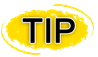 1. Als je niet beschikt over een leesbaar handschrift,     werk dan je samenvatting later uit in WORD2. Werk met pijltjes, blokjes en kleur om duidelijk te maken     wat de verbanden zijn tussen de informatie.3. Bedenk dat het bij samenvatten van dit project meer gaat over de kunst van het      weglaten, dan over het schrijven van een mooie tekst.4. Let op de eerste en laatste zin van een alinea,     hier wordt vaak de belangrijkste  informatie gegeven5. Bedenk bij het schrijven of je klasgenoot met jouw samenvatting een 10     zou kunnen halen voor het proefwerk.6. Plaatjes kunnen je samenvatting verduidelijken.    Gebruik ze niet als illustratie maar alleen als ze iets uitleggen.